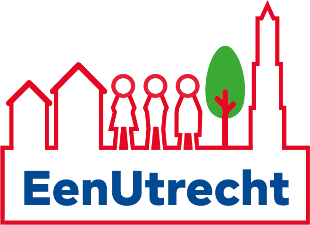 Motie: Eerlijk toewijzen (tijdelijke) woningenDe gemeenteraad van Utrecht, in vergadering bijeen op 1 december 2022 ter behandeling van het Raadsvoorstel Versnelling realisatie tijdelijke woningbouw in 2023 voor Pagelaan, Befu-terrein en Wetering-Zuid.Constaterende dat:Er sprake is van grote woningnood.  Utrecht de ambitie heeft in 2023-25 zo’n 3.000 tijdelijke woningen toe te voegen. Het eerlijk toewijzen van deze tijdelijke woningen het draagvlak onder de Utrechters kan vergroten voor het waar nodig met voorrang huisvesten van statushouders en andere urgente en/of kwetsbare groepen Utrechters.  Overwegende dat:Veel Utrechters heel goed kunnen accepteren dat we eerder in 2022 een grote groep statushouders met voorrang aan een permanente woning hebben geholpen.Omdat tegelijkertijd het college heeft aangekondigd de woningvoorraad versneld uit te breiden met mogelijk 3.000 (extra) tijdelijke woningen in 2023-2025.Vele Utrechters het rechtvaardig vinden dat degenen die al jarenlang op een wachtlijst staan of bijvoorbeeld al jarenlang in een AZC als statushouder wachten op een eigen woning meer kans verdienen op een permanente woning dan op een tijdelijke woning.Het om die reden billijk is een onderscheid te maken in de toewijzing van permanente woningen versus tijdelijke woningen.Draagt het college op:Utrechters die al jarenlang op een wachtlijst staan meer kans te geven op een permanente woning dan een tijdelijke woning.  Inclusief de statushouders met een lange wachttijd, waarbij het moment waarop zij een status verkregen geldt als startmoment voor het bepalen van de wachttijd. Hiervoor een voorstel uit te werken en dit uiterlijk begin 2023 aan de gemeenteraad ter goedkeuring voor te leggen.Ingediend door:Gert Dijkstra, EenUtrecht